Партнерские программыПервой Всероссийской недели охраны трудаВо исполнение поручения Правительства Российской Федерации от 16.10.2014 № ДК-П2-7763 и в соответствии с приказом Минтруда России от 19 ноября 2014 года № 913 в апреле 2015 г. в городе Сочи пройдет Первая Всероссийская неделя охраны труда.Всероссийская неделя охраны труда – это глобальная дискуссионная и презентационная площадка, посвященная новейшим тенденциям и перспективам развития деятельности в области охраны труда, обеспечения безопасных условий труда и сохранения здоровья работающих.Формат проведения: Комплекс специализированных отраслевых и межотраслевых мероприятий (съезда, конференций, панельных дискуссий и круглых столов, корпоративных совещаний, выставок, семинаров, конкурсов, презентаций), по всем вопросам, затрагивающим деятельность служб охраны труда, промышленной и пожарной безопасности и экологии, отделов кадров и управления персоналом, финансовых и юридических служб.Время проведения: с 13 по 17 апреля 2015 годаМесто проведения:Главный медиацентр, расположенный в Олимпийском парке (Имеретинская низменность), г. Сочи.Организаторы: Министерство труда и социальной защиты Российской Федерации;Межрегиональная Ассоциация содействия обеспечению безопасных условий труда «ЭТАЛОН».Ожидаемое общее число участников Всероссийской недели охраны труда составит порядка 23000 человек, из них непосредственно на площадке недели в г. Сочи – более 8000 человек, в режиме онлайн трансляции мероприятий – от 15000 человек.Топ-менеджмент,  специалисты предприятий - 43%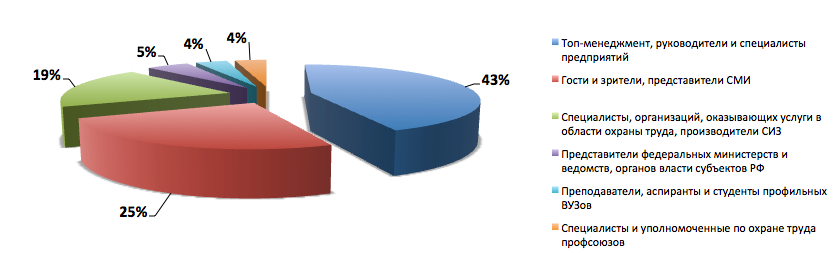 Гости и зрители региона, представители СМИ – 25%Специалисты, организаций, оказывающих услуги в области охраны труда, производители СИЗ – 19%Представители федеральных  министерств и ведомств, органов власти субъектов РФ - 5%Преподаватели, аспиранты и студенты профильных ВУЗов – 4%Специалисты и уполномоченные по охране труда профсоюзов – 4%Информационная поддержка будет осуществляться информационными партнерами Недели. В рамках реализации соглашения о взаимодействии Ассоциации «ЭТАЛОН» и Союза Журналистов России к освещению мероприятий Недели будут привлечены федеральные и региональные СМИ. Оперативная информация о ходе подготовки и проведения Недели будет публиковаться на официальном сайте Минтруда России и сайте Ассоциации «ЭТАЛОН».Партнерские программы Организаторы Первой Всероссийской недели охраны труда предлагает следующие виды партнерства, подлежащие индивидуальному обсуждению:ПАРТНЕР ПО ОРГАНИЗАЦИИ ЗОНЫ ДЕЛОВОГО ОБЩЕНИЯИНТЕЛЛЕКТУАЛЬНЫЙ ПАРТНЕР КОНТЕНТ-ПАРТНЕР СПОНСОР ТОРЖЕСТВЕННОГО ПРИЕМА СПОНСОР ПРЕСС-ЦЕНТРА НЕДЕЛИ ОХРАНЫ ТРУДАТРАНСПОРТНЫЙ ПАРТНЕР КЕЙТЕРИНГ-ПАРТНЕР СПОНСОР РЕГИСТРАЦИИОбъем услуг партнерских программ подлежит обсуждению. Мы можем составить партнерскую программу непосредственно для вашей компании, учитывая ваши особые пожелания.Мы готовы предоставить дополнительную информацию и рассмотреть ваши предложения и пожелания.Контактная информацияПодробнее о Первой Всероссийской неделе охраны труда: vssot.aetalon.ru Подробнее об Ассоциации «ЭТАЛОН»: www.aetalon.ruПо вопросам участия в партнерских программах обращаться: Павел Косырев, креативный директор, +7 (495) 411-09-98, e-mail: pk@aetalon.ruПрисвоение статуса партнера Первой Всероссийской недели охраны труда - 2015Генеральный партнер НОТОфициальный партнер НОТДеловой партнер НОТПартнер НОТПартнер мероприятияПрисвоение статуса партнера Первой Всероссийской недели охраны труда - 201510 млн. руб.2 млн. руб.1,5 млн. руб.500 тыс. руб.250 тыс. Руб.ОФИЦИАЛЬНЫЕ ЦЕРЕМОНИИОФИЦИАЛЬНЫЕ ЦЕРЕМОНИИОФИЦИАЛЬНЫЕ ЦЕРЕМОНИИОФИЦИАЛЬНЫЕ ЦЕРЕМОНИИОФИЦИАЛЬНЫЕ ЦЕРЕМОНИИОФИЦИАЛЬНЫЕ ЦЕРЕМОНИИпредоставление статуса Партнера Первой Всероссийской недели охраны труда и возможности использования полученного статуса в рекламных и имиджевых целяхХХХХХвручение сертификата Партнера Недели  с объявлением ведущим названия компании, сферы деятельности и статуса Партнера на Пленарном заседании НеделиХ----вручение сертификата Партнера Недели  с объявлением ведущим названия компании, сферы деятельности и статуса Партнера на одном из мероприятий Недели -ХХХХпредоставление слова представителю компании Партнера во время церемонии вручения сертификата (персона согласовывается)ХХХ--фото и видеосъемка церемонии вручения сертификата с последующим включением в Итоговую презентацию НеделиХХХХХУЧАСТИЕ В ДЕЛОВОЙ ПРОГРАММЕУЧАСТИЕ В ДЕЛОВОЙ ПРОГРАММЕУЧАСТИЕ В ДЕЛОВОЙ ПРОГРАММЕУЧАСТИЕ В ДЕЛОВОЙ ПРОГРАММЕУЧАСТИЕ В ДЕЛОВОЙ ПРОГРАММЕУЧАСТИЕ В ДЕЛОВОЙ ПРОГРАММЕвыступление представителя Партнера (уровень не ниже топ-менеджера) на Пленарном заседании Недели (тема и продолжительность согласовывается)Х----выступление представителя Партнера на панельной дискуссии (круглом столе)-ХХХХвключение презентации Партнера в программу НеделиХХХХХрегистрацию представителей Партнера в качестве участника Недели с пакетом услуг VIP-гость (количество человек)53211размещение представителей Партнера в номерах категории «люкс» (количество человек)321--размещение представителей Партнера в одноместных номерах (количество человек)2111предоставление легковых автомобилей повышенной комфортности для встреч и проводов в аэропорту, на ж/д вокзале221--ИНТЕРНЕТ РЕСУРСЫ НЕДЕЛИИНТЕРНЕТ РЕСУРСЫ НЕДЕЛИИНТЕРНЕТ РЕСУРСЫ НЕДЕЛИИНТЕРНЕТ РЕСУРСЫ НЕДЕЛИИНТЕРНЕТ РЕСУРСЫ НЕДЕЛИИНТЕРНЕТ РЕСУРСЫ НЕДЕЛИразмещение кликабельного логотипа во всех разделах официального веб-сайта НеделиХХХ--размещение информации о компании в разделе «Партнеры» на официальном веб-сайте Недели (кликабельный логотип, текст о компании, фотография, видео, ссылка)ХХХХХразмещение редакционной статьи-интервью с представителем Партнера (тема интервью и список вопросов согласовывается на сайте Ассоциации «ЭТАЛОН» и на официальном веб-сайте Неделидо 2500 знаковдо 1000 знаковдо 200 знаков--размещение приветствия Партнера в адрес участников в Программе Недели на официальном веб-сайте Недели (текст предоставляется Партнером)ХХ---размещение пресс-релиза о заключении соглашения о Партнерстве на сайте Ассоциации «ЭТАЛОН» и официальном веб-сайте Недели (рассылка по базе федеральных и региональных СМИ)ХХХ--прямая трансляция выступления представителя Партнера на Пленарном заседании Недели, с последующим размещением  видеозаписи на официальном веб-сайте НеделиХ----размещение на официальном веб-сайте Недели видеоинтервью с представителем Партнера (два интервью: в период подготовки Недели и в период ее проведения)ХХ---размещение информации о Партнере на страницах социальных сетей, посвященных Неделе: twitter, vkontakte, youtube и др.ХХХ--демонстрация рекламного ролика Партнера на официальном веб-сайте Недели (ролик предоставляется Партнером, параметры и хронометраж согласовываются)ХХХ--СПЕЦИАЛЬНЫЙ НОМЕР ЖУРНАЛА «8 ЧАСОВ» - печатное и электронное изданиеСПЕЦИАЛЬНЫЙ НОМЕР ЖУРНАЛА «8 ЧАСОВ» - печатное и электронное изданиеСПЕЦИАЛЬНЫЙ НОМЕР ЖУРНАЛА «8 ЧАСОВ» - печатное и электронное изданиеСПЕЦИАЛЬНЫЙ НОМЕР ЖУРНАЛА «8 ЧАСОВ» - печатное и электронное изданиеСПЕЦИАЛЬНЫЙ НОМЕР ЖУРНАЛА «8 ЧАСОВ» - печатное и электронное изданиеСПЕЦИАЛЬНЫЙ НОМЕР ЖУРНАЛА «8 ЧАСОВ» - печатное и электронное изданиеразмещение пресс-релиза о заключении соглашения о Партнерстве на веб-сайте журналаХХХХХразмещение редакционной статьи о Партнере в печатном издании4 полосы2 полосы1 полоса--размещение редакционной статьи о Партнере в электронном издании4 полосы2 полосы1 полоса--размещение рекламной и/или имиджевой информации о Партнере в печатном издании2 полосы1 полоса1/2 полосы1/4 полосы1/4 полосыразмещение рекламной и/или имиджевой информации о Партнере в электронном издании2 полосы1 полоса1/2 полосы1/4 полосы1/4 полосыпредоставление печатных экземпляров издания1005025155PR-МАТЕРИАЛЫPR-МАТЕРИАЛЫPR-МАТЕРИАЛЫPR-МАТЕРИАЛЫPR-МАТЕРИАЛЫPR-МАТЕРИАЛЫупоминание Партнера во всех пресс-релизах, пост-релизах и пресс-анонсах Недели (рассылка по базе федеральных и региональных СМИ)ХХХ--размещение логотипа с указанием статуса Партнера во всех рекламных, информационных и полиграфических материалах Недели (изготавливаемых и публикуемых начиная с момента заключения соглашения о Партнерстве и предоставления материалов для публикации)ХХХ--включение рекламной и информационной продукции (буклетов) Партнера в портфель участниковХХХ--интервью с представителями Партнера и упоминание Партнера в отчетных материалах Недели для государственных органовХХХ--включение интервью с представителем компании, логотипа и статуса Партнера в отчетный видео ролик НеделиХХХ--предоставление возможности проведения пресс-конференции (дата проведения пресс-конференции, тема и информация для прессы предоставляются не позднее 1 февраля 2015 г.)ХХ---участие в официальной пресс-конференции НеделиХ----МАРКЕТИНГОВЫЕ ВОЗМОЖНОСТИМАРКЕТИНГОВЫЕ ВОЗМОЖНОСТИМАРКЕТИНГОВЫЕ ВОЗМОЖНОСТИМАРКЕТИНГОВЫЕ ВОЗМОЖНОСТИМАРКЕТИНГОВЫЕ ВОЗМОЖНОСТИМАРКЕТИНГОВЫЕ ВОЗМОЖНОСТИразмещение логотипа на сцене главного зала Недели Х----размещение логотипа на официальном пресс-волле Недели Х----размещение логотипа на программах и афишах Недели ХХХ--размещение рекламной и/или имиджевой информации о Партнере в печатном каталоге участников Недели (макет предоставляется не позднее 1 февраля 2015 г.)2 полосы1 полоса1/2 полосы1/4 полосы1/8 полосытрансляция видеоролика компании на плазменных панелях НеделиХХ---размещение информационных щитов, баннеров, мобильных конструкций Партнера при входе в залы или у стойки регистрации (предоставляются Партнером, параметры согласовываются)ХХ---предоставление необорудованной  выставочной площади для размещения стенда Партнера (м.кв.)6030206размещение информационной стойки, демонстрационной системы Партнера на территории Недели, в зоне делового общения (ролл-ап, стойка с промо-материалами - параметры согласовываются)ХХХХХразмещение информационной стойки, демонстрационной системы Партнера на территории Недели, в зоне выставки (ролл-ап, стойка с промо-материалами - параметры согласовываются)ХХХ--проведение анкетирования, опроса участников Недели, сбор аналитической информации ХХ--распространение информационных материалов Партнера на стойках регистрации участников Недели (формат не более А3, материалы предоставляются Партнером)ХХХ--BTL-акция – презентация и/или распространение собственной рекламной и/или сувенирной продукции, промо-материалов и т.п. на мероприятиях Недели (параметры согласовываются)ХХХ--